НОВОСТИ 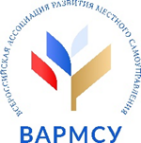 МЕСТНОГО САМОУПРАВЛЕНИЯНедельный обзор с 13 по 17 декабря 2021гПравительство выделило средства на субсидирование сельской ипотеки и поддержку аграрного сектораhttps://glasnarod.ru/rossiya/pravitelstvo-vydelilo-sredstva-na-subsidirovanie-selskoj-ipoteki-i-podderzhku-agrarnogo-sektora/ Более 16,9 млрд рублей будет направлено в регионы на программу сельской ипотеки и поддержку аграриев. Распоряжения об этом утвердил Председатель Правительства Михаил Мишустин.Правительство уделяет большое внимание комплексному развитию сельских территорий. Мы много выезжаем в регионы, общаемся с людьми. Важно обеспечить им комфортные условия для жизни не только в городах, но и в сёлах», – отметил Михаил Мишустин, анонсируя решение о выделении средств на заседании Правительства 26 ноября.Из общей суммы 788 млн рублей пойдёт на субсидирование программы «Сельская ипотека». С её помощью граждане могут оформить кредит по льготной ставке до 3% годовых на покупку земли и строительство дома, на приобретение квартиры в новостройке, готового частного дома, а также на строительство жилья на уже имеющемся участке. Программа действует в сельской местности и в городах с населением не более 30 тысяч человек.На форуме «Инфраструктурные инвестиции» обсудили применение механизма КРТ и инфраструктурного менюhttp://minstroyrf.gov.ru/press/na-forume-infrastrukturnye-investitsii-obsudili-primenenie-mekhanizma-krt-i-infrastrukturnogo-menyu/ Применение механизма комплексного развития территорий (КРТ), мер инфраструктурного меню, а также факторы, влияющие на изменение городской среды, обсудили на пленарной дискуссии «Будущее городов: бизнес, человек, сервисы» форума «Инфраструктурные инвестиции». В дискуссии приняла участие Директор Департамента комплексного развития территорий Минстроя России Мария Синичич.Закон о КРТ позволяет обновлять не только новые, но и застроенные территории, в том числе в центрах городов России. Благодаря принятию закона меры по развитию застроенных городских территорий объединены. Минстроем России проведена работа по утверждению федеральных нормативных актов, критериев домов, которые не являются аварийными, могут быть войти в перечень КРТ.С момента принятия закона о комплексном развитии территорий прошел почти год, среди первых результатов следует отметить высокий уровень принятия региональных нормативных актов о КРТ: 83 субъекта приняли акты, которые позволяют реализовывать такие проекты. Приняты решения о реализации более 20 проектов о КРТ по всей стране. В целом градостроительный потенциал составляет более 130 млн кв. м жилья.Подмосковье поделится опытом развития индустриальной инфраструктуры с регионами РФhttps://riamo.ru/article/531179/podmoskove-podelitsya-opytom-razvitiya-industrialnoj-infrastruktury-s-regionami-rf.xl Московская область готова предложить к тиражированию свои успешные практики по развитию индустриальной инфраструктуры другим российским регионам, сообщает пресс-служба министерства инвестиций, промышленности и науки Подмосковья.Министр инвестиций, промышленности и науки региона Екатерина Зиновьева поучаствовала в открытой дискуссии, прошедшей в индустриальном парке «Ступино Квадрат» в рамках программы Минпромторга РФ «Лидеры развития инфраструктуры». Участниками дискуссии также стали представители правительства России, управляющей компании парка, а также инвесторы.В Приморье за год провели высокоскоростной интернет в девять отдаленных селhttps://tass.ru/nacionalnye-proekty/13182045 Мобильная связь и скоростной интернет в 2021 году появились в девяти отдаленных селах Приморья. Об этом сообщается в понедельник на сайте регионального правительства."ПАО "Ростелеком" провело работы по строительству базовых мобильных станций в отдаленных и малонаселенных пунктах края по программе устранения цифрового неравенства. Мобильная связь и высокоскоростной мобильный интернет появился в селах Евсеевка и Калиновка Спасского района, Михайловка и Новониколаевка Ольгинского района, Лазаревка Яковлевского района, Новотроицкое Дальнереченского района, Отрадное Михайловского района, Ильмаковка Анучинского округа и Чистоводное Лазовского округа", - говорится в сообщении.Более 1,2 тыс. малых поселений обеспечили мобильной связью в 2021 годуhttps://tass.ru/ekonomika/13183321 Мобильной связью обеспечены свыше 1,2 тыс. малых населенных пунктов России в рамках второго этапа проекта устранения цифрового неравенства. Об этом сообщила пресс-служба "Ростелекома"."Ростелеком" представил в Минцифры России отчет о выполнении плана 2021 года о строительстве базовых станций в рамках второго этапа проекта устранения цифрового неравенства (УЦН 2.0). В соответствии с государственным контрактом мобильная связь стала доступна в 1 тыс. 201 малом населенном пункте по всей России", - говорится в сообщении.В Тихорецком районе реконструировали три зоны отдыхаhttps://krasnodar.ru/content/2/show/612722/ Современные условия для комфортного проживания в муниципалитете создали благодаря национальному проекту «Жилье и городская среда».– В вопросах, которые связаны с озеленением и благоустройством, наши жители активно принимают участие. Когда новая зона отдыха создается при их участии, отношение к ней будет совсем другое. Благодаря нацпроекту в этом году в Тихорецком районе привели в порядок общественные территории общей площадью около 20 тысяч кв. метров, а всего в крае благоустроят 232 зеленые зоны, – отметил заместитель министра ТЭК и ЖКХ региона Вячеслав Дунаев.Изменился облик улицы Юности в поселке Парковом. Здесь уложили новую тротуарную плитку, добавили пешеходные зоны для прогулок и установили на всей территории уличное освещение. Для жителей обустроили зоны отдыха. Также специалисты выполнили озеленение территории.Еще одна общественная территория, которую для благоустройства выбрали сами жители – парк в станице Архангельской. Здесь уже завершили работы по укладке прогулочных дорожек, а также обустройству парковочной зоны. На территории появились новые площадки для отдыха и малые архитектурные формы. Кроме того, в парке заменили уличное освещение и устаревшее ограждение стадиона.Завершились работы по реконструкции улицы Дзержинского в Тихорецке. Здесь заасфальтировали проезд, уложили тротуарную плитку, оборудовали детскую и спортивную площадки, а также установили лавочки и урны.Ивановские власти поддержат муниципалитеты в содержании новых скверов и парков в 2022 годуhttps://tass.ru/obschestvo/13172973?utm_source=yxnews&utm_medium=desktop Правительство Ивановской области поддержит муниципалитеты региона, выделив им средства на содержание общественных территорий в первый год после их благоустройства. Об этом сообщил губернатор Станислав Воскресенский.По данным правительства региона, в Ивановской области с 2018 года благоустроено почти 440 территорий, из них половина реализована в рамках программы поддержки местных инициатив. За последние четыре года регион выиграл 18 грантов всероссийского конкурса благоустройства, в том числе пять городов стали победителями в этом году.В Завитинском районе дом культуры отремонтировали благодаря инициативному бюджетированиюhttps://asn24.ru/news/culture/96315/В селе Антоновке Завитинского района привели в порядок Дом культуры: обновили полы, потолки и стены. Стоимость проекта составила 1,5 миллиона рублей. Ремонт провели благодаря инициативному бюджетированию.
Всего в 2021 году по итогам двух конкурсов по программе поддержки местных инициатив в Амурской области победителями стали 277 проектов. На их реализацию из областного бюджета в общей сложности выделено более 374 миллионов рублей. В рамках программы поддержки местных инициатив в этом году вырос размер субсидии для муниципалитетов. До двух миллионов рублей предоставляется на развитие следующих объектов общественной инфраструктуры: объектов водоснабжения и (или) водоотведения; объектов благоустройства; объектов уличного освещения; игровых площадок; учреждений культуры; объектов физической культуры и массового спорта; мест захоронения; мест массового отдыха населения; объектов культурного наследия.На что будет похож культурный кластер в Севастополеhttps://rg.ru/2021/12/13/reg-ufo/na-chto-budet-pohozh-kulturnyj-klaster-v-sevastopole.html Культурный комплекс в Крыму - один из четырех федеральных проектов такого типа, параллельно работы по их созданию ведутся также во Владивостоке, Калининграде и Кемерове.На мысе Хрустальный на территории более чем 50 гектаров расположатся Севастопольский театр оперы и балета, Академия хореографии, Российская государственная художественная галерея, мемориальный комплекс, а также жилой дом для артистов и преподавателей и общежитие для студентов.Осваивать профессию артистов балета в Крыму смогут ребята со всей страны. Уже сейчас здесь учатся, но пока в арендованных классах. Предполагается, что современные залы примут ребят в следующем году. Тем не менее, 15 декабря воспитанники Академии хореографии представят свой первый спектакль - "Щелкунчик", а 20 декабря Севастопольский театр оперы и балета проведет оперный вечер (пока тоже на арендованных сценах).В Ростовской области создано новое Министерствоhttps://rostov.tsargrad.tv/news/v-rostovskoj-oblasti-sozdano-novoe-ministerstvo_459479 В структуре исполнительной власти Ростовской области произошли крупные изменения, в результате которых на Дону создано новое министерство. Об этом 8 декабря сообщила пресс-служба регионального правительства.Губернатор Васили Голубев подписал 7 декабря документ, которым упразднил три ранее действовавших управления. В частности, прекратили свою работу подразделения, которые занимались информационной политикой, взаимодействием с органами местного самоуправления и социально-политическими коммуникациями.На основе этих трёх управлений теперь появилось министерство региональной политики и массовых коммуникаций Ростовской области. Новый орган исполнительной власти будет работать в сфере развития местного самоуправления, государственно-религиозных отношений, информационной политики и помогать развитию СМИ. Деятельность нового министерства будет курировать первый заместитель губернатора Игорь Гуськов.Уникальный проект мэрии в ХМАО срывается из-за энергетиковhttps://ura.news/news/1052521020 Нижневартовская ГРЭС (ХМАО) отказываться отапливать помещения, где предприниматели из Нижневартовского района, получившие грант региональных властей, планируют открыть базу для переработки дикоросов и фермерской продукции. В итоге весь проект находится под угрозой срыва. Об этом URA.RU рассказал председатель «Нижневартовского РАЙКОПА» Риф Сергин.«ГРЭС Нижневартовска уже почти три месяца отказывает в подаче тепла для производственной базы, где располагаются цеха переработки и складские помещения „Нижневартовского РАЙКОПА“. Это важный проект для жителей Нижневартовского района с точки зрения организации рабочих мест и обеспечения населения фермерскими продуктами. Он под угрозой срыва», — рассказал Сергин.Мэр Перми отчитал чиновников после снегопада. «Не тротуары, а сплошные козьи тропы»https://ura.news/news/1052521603 Мэр Перми Алексей Демкин отчитал главу Ленинского района Александра Козенкова за нечищенные тротуары. В своем instagram-аккаунте глава города заявил, что к руководителю района у него много претензий и Козенков должен воспринимать это как предупреждение.«Не тротуары, а сплошные „козьи тропы“. Глава Ленинского района должен воспринимать это как предупреждение», — пишет глава в своем instagram-аккаунте. По заявлению мэра, наблюдать нечищенные тротуары, остановки общественного транспорта и пешеходные переходы можно во всех районах города.В Екатеринбурге засыпали песком каток для юных хоккеистов перед визитом губернатораhttps://ekb.tsargrad.tv/news/v-ekaterinburge-zasypali-peskom-katok-gde-trenirujutsja-junye-hokkeisty_459692 В Екатеринбурге, который до сих пор больше всего напоминает каток, родители юных хоккеистов пожаловались на то, что песком засыпан вход на лёд стадиона "Чкаловский". По словам одной из мамочек, лёд наконец залили, но, якобы к приезду губернатора, высыпали на каток песок.Видимо, так решили создать нескользкую площадку, чтобы никто из чиновников не упал.Зачем понадобился песок, если в коридорах лежат резиновые коврики? - возмущаются родители. - Наши дети занимаются в  МАУ СШОР № 18 и по полной программе участвуют в соревнованиях, а лёд, на котором можно полноценно тренироваться, до сих пор не готов. А тут ещё и песок насыпали.Сомнительная идея видеопортала Красногорск — Серпухов не дает покоя чиновникамhttps://www.oka.fm/new/read/Zdes-i-sejchas/Somnitelnaya-ideya-videoportala-Krasnogorsk-Serpuhov/ Многомиллионный экран вновь хотят установить но теперь под видом стелы.Чуть больше месяца назад директор МКУ «Комитет по благоустройству городского округа Серпухов» Кирилл Дунаев написал письмо №1647 на имя директора «Управления муниципального заказа» Юлии Сирченко. В нем говорилось: «Прошу Вас отменить электронный аукцион № 0848300053221000545 на установку видеопортала связи Красногорск — Серпухов на общую сумму 9 640 580,80 рублей». Казалось бы, что можно выдохнуть и потратить эти деньги на более важные и нужные для города вещи. Но не тут-то было. Теперь серпуховские чиновники объявили аукцион по установке на площади Ленина информационно-развлекательной стелы, которая в документации на портале «Госзакупки» упоминается под тем же названием «Видеопортал Красногорск — Серпухов». ВАРМСУ стала соорганизатором XII межрегионального форума «Сибирский муниципальный диалог» в Красноярскеhttps://varmsu.ru/novosti/varmsu-stala-soorganizatorom-xii-mezhregionalnogo-foruma-sibirskiy-munitsipalnyy-dialog-v-krasnoyars/Межрегиональный форум «XII Сибирский муниципальный диалог. Противодействие коррупции на муниципальном уровне» прошел 9 декабря в дистанционном формате при поддержке Всероссийской ассоциации развития местного самоуправления (ВАРМСУ).Организаторами мероприятия выступили Администрация Губернатора Красноярского края, Правительство Красноярского края, Всероссийская ассоциация развития местного самоуправления (ВАРМСУ) и ККГБУ ДПО «Институт государственного и муниципального управления при Правительстве Красноярского края» при поддержке полномочного представителя Президента Российской Федерации в Сибирском федеральном округе. Участниками стали представители органов государственной и муниципальной власти регионов России, а также представители экспертного сообщества.Калужская область в 2022 году отремонтирует 20 км дорог для раскрытия турпотенциала малых городовhttps://www.interfax-russia.ru/center/news/kaluzhskaya-oblast-v-2022-godu-otremontiruet-20-km-dorog-dlya-raskrytiya-turpotenciala-malyh-gorodov  Правительство Калужской области заключило госконтракты на ремонт участков региональных дорог к малым городам Боровску и Тарусе, сообщила пресс-служба облатсного правительства.В 2022 году отремонтируют 20 км автодорог "Малоярославец-Боровск" в Малоярославецком и Боровском районах и "Калуга-Ферзиково-Таруса-Серпухов" в Тарусском районе, говорится в пресс-релизе.Отмечается, что дороги будут приводить в порядок для улучшения транспортной доступности туристических кластеров.Как сообщалось ранее, власти региона рассчитывают развивать старинные города Таруса и Боровск с помощью инфраструктурных кредитов. Губернатор области Владислав Шапша заявил, что они, "по сути, стали частью "Золотого кольца". Эти малые города были упомянуты президентом РФ Владимиром Путиным во время ежегодного послания к Федеральному собранию в апреле 2021 года.Лучший проект инициативного бюджетирования онлайн выберут амурчане
https://www.teleport2001.ru/news/2021-12-14/139559-luchshiy-proekt-iniciativnogo-byudzhetirovaniya-onlayn-vyberut-amurchane.html Прием работ на конкурс лучших проектов инициативного бюджетирования завершился в Приамурье. "Поступило 20 проектов из 10 районов и округов, - рассказал замначальника управления внутренней политики аппарата губернатора и правительства области Максим Ермаков. - Самыми активными оказались Тамбовский район и Ивановский округ. Большая часть проектов связана с благоустройством общественных территорий, памятных мест и площадей". Поступившие заявки рассмотрят эксперты. В их число вошли представители министерств финансов, ЖКХ, управления внутренней политики, Центра развития территорий Амурской области, Совета муниципальных образований, региональной общественной палаты. С 16 декабря на сайте газеты "Амурская правда" стартует онлайн-голосование за лучший проект.Конкурс «Молодежная законотворческая инициатива» проведут в Воронежской областиhttps://vrn.vestipk.ru/archives/197014?utm_source=yxnews&utm_medium=desktop В основу законопроектов, принимаемых региональным парламентом, могут быть включены предложения от активной молодежи.До конца декабря 2021 года может стартовать конкурс, организаторами которого выступят Воронежская областная Дума и Молодежный парламент региона. Об этом стало известно в ходе третьего заседания молпарламента Воронежской области IV созыва, которое состоялось в Парламентском центре.В нем приняли участие председатель Воронежской областной Думы Владимир Нетёсов, заместитель председателя правительства Воронежской области Олег Мосолов, председатель парламентского Комитета по труду и социальной защите населения Людмила Ипполитова, председатель Комитета облдумы по местному самоуправлению, связям с общественностью и средствам массовых коммуникаций Артём Зубков, зампредседателя Комитета по спорту, культуре и историческому наследию Ольга Ортина, зампредседателя думского Комитета по образованию, науке и молодежной политике Кристина Кулешова.В Якутии муниципалитетам на сельское хозяйство выделят 6,5 млрд рублейhttps://rossaprimavera.ru/news/c09a3656Доля субвенций, направленных муниципальным образованиям Якутии, в общем объеме расходов по поддержке аграрно-промышленного комплекса в республике достигнет более 52%, заявили в министерстве сельского хозяйства республики 13 декабря, сообщает пресс-служба ведомства.«Если в первый год передачи полномочий (2012 год) доля субвенций в общем объеме расходов по поддержке АПК составляла лишь 37,9%, то на 2022 год органам местного самоуправления передается уже более 52% расходов», — говорится в сообщении.Жители Салехарда могут присоединиться к «Академии гражданских инициатив»https://yamal.aif.ru/society/details/zhiteli_saleharda_mogut_prisoedinitsya_k_akademii_grazhdanskih_iniciativ В ЯНАО реализуется общественный образовательный проект «Академия гражданских инициатив».В рамках данного проекта проведут отборочные сессии-тренинги по различным элементам публичной активности и квалификационный отбор финалистов. Также запланировано выездное обучение. Финальное мероприятие состоится в марте 2022 года.В отборе перспективных кадров для нужд муниципального образования по вопросам межнационального согласия и единства, добровольчества и проектной деятельности могут принять участие все желающие в возрасте от 18 до 40 лет за исключением лиц, ведущих деятельность в органах местного самоуправления, сообщает администрация Салехарда.В Новгородской области почти в два раза увеличится размер субсидии на одну заявку ТОСаhttps://novvedomosti.ru/news/society/76714/Со следующего года субсидии из областного бюджета новгородским Территориальным общественным самоуправлениям (ТОС) будут предоставляться на конкурсной основе. Это связано с изменениями в Бюджетном кодексе РФ. Об этом рассказали в Центре муниципальной правовой информации, курирующем деятельность новгородских ТОСов.Изменится и размер субсидии – по сравнению с 2021 годом он увеличится почти в два раза. ТОСы смогут на свои инициативы получить до 150 тысяч рублей. А общая сумма, предусмотренная в областном бюджете на реализацию всех проектов ТОС, составит 22,8 млн рублей.Пилотный проект КРТ в Томской области будет реализован на площади 3 гаhttps://gt-tomsk.ru/news/pilotnyj-proekt-krt-v-tomskoj-oblasti-budet-realizovan-na-ploshhadi-3-ga/ Как сообщает ДОМ.РФ, на федеральных землях, вовлеченных в оборот компании в регионах Сибирского федерального округа (СФО), планируется запустить новые проекты строительства около 3 млн кв. м жилья. Об этом в ходе онлайн-конференции «Развитие жилищного строительства в СФО» сообщил управляющий директор ДОМ.РФ Анатолий Азизов.– Механизмы ДОМ.РФ дают возможность ускорить появление в регионах России новых микрорайонов, перезагрузить и раскрыть потенциал территорий, являющихся мощным ресурсом социального и экономического развития. Единый институт развития проводит первичную градостроительную проработку участков, согласовывает технико-экономические показатели. В проекты также закладывается применение стандартов ДОМ.РФ, предназначенных для создания комфортной и благоустроенной среды проживания, – заявил Азизов.Отмечается, что в Томской области будет реализован пилотный проект комплексного развития территории (КРТ), утвержденный правительственной комиссией в октябре. Площадь выбранного участка, на котором предполагается возведение многоэтажных жилых домов, составляет 3 га, градостроительный потенциал — 83,3 тыс кв. м.В Астраханской области планируют объединить два муниципалитетаhttps://lotosgtrk.ru/news/v-astrakhanskoy-oblasti-planiruyut-obedinit-dva-munitsipaliteta/ На заседании комитета Думы Астраханской области по законотворческой деятельности рассмотрен вопрос об объединении рабочего посёлка Лиман и Басинского сельсовета Лиманского района. В частности, предлагается включить Басинский сельсовет в состав Лимана. Законопроект с предложением об объединении муниципалитетов внёс губернатор Игорь Бабушкин.   Как отметила полномочный представитель губернатора в парламенте Виктория Гурьянова, данный процесс позитивно скажется на дальнейшем социально-экономическом и финансовом развитии муниципалитетов.
В Вологде завершился первый этап формирования интеллектуальной транспортной системыhttps://vologda-poisk.ru/news/blagoustroystvo/v-vologde-zavershilsya-pervyy-etap-formirovaniya-intellektualnoy-transportnoy-sistemy Первый этап формирования интеллектуальной транспортной системы в областной столице подходит к концу. Уже завтра, 15 декабря, подрядчик должен предоставить отчет о проделанной работе.В течение трех месяцев рабочие устанавливали на самых сложных дорожных участках Вологды умные системы видеонаблюдения.«Всего камеры будут установлены на 100 участках городских улиц. Задача интеллектуальной транспортной системы — отслеживать транспортные потоки и дорожную обстановку, что позволит оперативно реагировать на дорожные ситуации, автоматически перенастраивать светофоры, перенаправляя потоки машин, координировать работу общественного транспорта. Также эти данные станут основой для стратегии по ремонту и строительству дорог, дорожной инфраструктуры на будущее», - написал мэр города в телеграме.Промышленный туризм развивают в курортном Железноводскеhttps://kavkaz.mk.ru/social/2021/12/14/promyshlennyy-turizm-razvivayut-v-kurortnom-zheleznovodske.html Новые туристические направления на Кавминводах осваивает крупная Ростовская туристическая компания. Железноводск первым из городов Кавказской группы встретил Ростовскую делегацию.Представители компании совместно с директором Максимом Сегидой посетили мастер-класс по созданию уникального сувенира в Пушкинской галерее, прошли по антиковидному маршруту и посетили завод Минеральной Воды, дав старт промышленному туризму.Далее группа направилась на Терский конный завод и в город-курорт Кисловодск, где их встретил бывший глава Железноводска Евгений Моисеев, исполняющий обязанности главы Кисловодска.Югра и Молдова обменяются опытом в рамках межмуниципального сотрудничестваhttps://ugra-news.ru/article/yugra_i_moldova_obmenyayutsya_opytom_v_ramkakh_mezhmunitsipalnogo_sotrudnichestva/Конструктивный диалог представителей различных уровней власти состоялся накануне в рамках встречи по развитию сотрудничества между Ханты-Мансийским автономным округом – Югрой и республикой Молдова, которая проходила в режиме ВКС.Напомним, обширные делегации двух стран в ходе виртуальной встречи возглавили губернатор Югры Наталья Комарова и вице-председатель Парламента Республики Молдова Влад Батрынча. В обсуждении совместных идей и проектов в самых разных направлениях также приняли участие спикер Думы Югры Борис Хохряков и генеральный примар Кишинева Ион Чебан.Мэр столицы Молдовы сообщил о ходе разработке стратегии развития города на долгосрочный период. Он отметил, что сейчас обсуждается уже третий этап документа, который будет опубликован в ближайшее время для общественного обсуждения. Этот опыт наверняка может оказаться интересным для представителей муниципалитетов Югры.«С проблемами наедине»: жители попросили главу Башкирии поменять власть на селеhttps://mkset.ru/news/society/14-12-2021/s-problemami-naedine-zhiteli-poprosili-glavu-bashkirii-pomenyat-vlast-na-seleЖители Саитбабинского сельского поселения написали письмо главе Башкирии с просьбой назначить нового главу сельского поселения, в чью поддержку собрали более 500 подписей. Теперь жители опасаются, что администрация района может вмешаться в ситуацию.В редакцию Mkset обратились жители Саитбабинского сельского поселения и рассказали о коллективном письме на имя главы Башкирии Радия Хабирова (документ имеется в распоряжении редакции - прим.ред.). В нем жители села рассказывают, что недовольны работой главы сельского поселения Венера Кунафина. Известно, что жители просят назначить на место главы сельского поселения Фарита Сафина, который в 2002–2005 годах уже занимал данный пост.Власти деревни в Башкирии обесточили фонари, купленные жителями за свои деньгиhttps://360tv.ru/news/obschestvo/vlasti-derevni-v-bashkirii-obestochili-fonari-kuplennye-zhiteljami-za-svoi-dengi/ Жители башкирской деревни Базилевка скинулись на уличное освещение и самостоятельно установили новые фонари. Многолетние ожидания света от местных властей ни к чему не привели. Однако последние так и не дали людям насладиться достижениями технического прогресса. Об этом сообщил Telegram-канал «Ньюсач».В результате они решили действовать самостоятельно. Собрали деньги, купили необходимое оборудование и сами установили их на улице.Узнав о произошедшем, чиновники отрезали фонари от линии электропередач.Свои действия они объяснили простой фразой: «Установка фонарей незаконна».Из-за болезни чиновников школа в Валуйках не попала в федпрограмму капремонтаhttps://bel.ru/news/society/13-12-2021/iz-za-bolezni-chinovnikov-shkola-v-valuykah-ne-popala-v-fedprogrammu-kapremonta Валуйский городской округ стал единственным муниципалитетом в Белгородской области, не подавшим документы на приведение школ в нормативное состояние. Ремонтом местная администрация должна будет заняться на собственные деньги.На оперсовещании 13 декабря губернатор Белгородской области Вячеслав Гладков сообщил, что из всех муниципалитетов документы на капитальный ремонт школ не подал только Валуйский городской округ. По этой причине учреждение в горокруге не будут ремонтировать ни на федеральные, ни на региональные деньги, ведь из-за просрочки Валуйкам вынужденно отказали в участии в программе, хотя школа стояла в плане капремонта.ВАРМСУ провела семинар для делегации Республики Саха-Якутия по актуальным вопросам местного самоуправленияhttps://varmsu.ru/novosti/varmsu-provela-seminar-dlya-delegatsii-respubliki-sakha-yakutiya-po-aktualnym-voprosam-mestnogo-samo/ ВАРМСУ организовала и провела обучающий семинар для руководителей органов местного самоуправления Республики Саха-Якутия по актуальным вопросам местного самоуправления. В рамках насыщенной деловой программы удалось охватить вопросы от обсуждения проекта закона о публичной власти и экономической деятельности муниципальных образований до использования современных методов коммуникации среди представителей власти.Участников приветствовал Председатель Правления Всероссийской ассоциации развития местного самоуправления Иван Цецерский. Он обозначил важность принимаемых решений по организации деятельности Представительных органов местного самоуправления в России.В. Тимченко провел совещание по вопросам правового регулирования статуса воинских захоронений и памятниковhttp://council.gov.ru/events/news/131849/ Председатель Комитета СФ по Регламенту и организации парламентской деятельности Вячеслав Тимченко провел совещание «Об увековечении памяти погибших при защите Отечества и о правовом регулировании статуса воинских захоронений и памятников».Как подчеркнул сенатор, тема заседания крайне важная и актуальная. Вячеслав Тимченко поблагодарил волонтеров, поисковиков за их большую работу по сохранению памяти погибших защитников Родины.Член Комитета СФ по Регламенту и организации парламентской деятельности Нина Куликовских на примере Смоленской области поделилась опытом работы, подчеркнув, что в ее регионе уделяется большое внимание этой теме. Сенатор обозначила основные проблемы, которые необходимо решить, чтобы сохранить памятники павшим. В частности то, что в настоящее время отсутствует статус у захоронений, где похоронены погибшие партизаны, а также мирные жители, участвовавшие в сопротивлении.Эксперты ЦУР Чувашии помогают повышать квалификацию коллег из муниципалитетов
http://xn--21-dlcie3di0l.xn--p1ai/2021/12/15/%D1%8D%D0%BA%D1%81%D0%BF%D0%B5%D1%80%D1%82%D1%8B-%D1%86%D1%83%D1%80-%D1%87%D1%83%D0%B2%D0%B0%D1%88%D0%B8%D0%B8-%D0%BF%D0%BE%D0%BC%D0%BE%D0%B3%D0%B0%D1%8E%D1%82-%D0%BF%D0%BE%D0%B2%D1%8B%D1%88%D0%B0/ Как выстраивать конструктивный диалог между властью и людьми в интернете? Как повысить удовлетворенность граждан качеством обратной связи? Какие особенности у коммуникации в сети? Об этом муниципальным служащим рассказала старший специалист по социальным коммуникациям ЦУР Чувашии Татьяна Петрова.Она стала экспертом программы повышения квалификации для муниципальных служащих. На семинаре «Организация и технология работы с обращениями граждан на муниципальной службе» Татьяна поделилась нюансами работы с обратной связью в соцсетях и на портале Госуслуг.Интерактивный тренинг для специалистов муниципалитетов пройдет в Махачкалеhttp://minnacrd.ru/news/item/750520 декабря т. г. в 11.00 часов, на площадке Дагестанского института развития образования (г. Махачкала, ул. Генерала Магомедтагирова 159) пройдет интерактивный тренинг для специалистов муниципалитетов, ответственных за социальную адаптацию детей, привезенных из зон боевых действий на Ближнем Востоке.Основными задачами запланированного тренинга являются:
- ознакомление с концептуальными, правовым, организационными, теоритическими и прокладными методиками противодействия экстремизму и его профилактики;
- формирование навыков использования подходов к предупреждению проявлений экстремизма у детей «группы риска»;
- совершенствование работы органов опеки и попечительства администраций МО РД и др.В Центре компетенций презентовали дизайн-код малых городов Курской областиhttps://seyminfo.ru/v-centre-kompetencij-prezentovali-dizajn-kod-malyh-gorodov-kurskoj-oblasti.html Новые книги по дизайн-коду презентовали в Центре компетенций. Они будут регламентировать благоустройство малых городов Курской области. На изменения решились главы трех муниципалитетов: Льгова, Рыльска и Щигров. Там уже привели в порядок первые пилотные участки.Для каждого муниципалитета свой дизайн-код. Архитекторы опирались на масштаб и историю города, а также учли пожелания местных жителей. Говорят, разработать новые документы было проще, ведь за плечами есть опыт общения с курскими предпринимателями и администрацией. Сейчас готовы не только книги, но и первые пилотные участки.К комплексному развитию Севастополя возникли вопросы
https://sevastopol.su/news/k-kompleksnomu-razvitiyu-sevastopolya-voznikli-voprosy Кому строят столько жилья и почему прежде разработки генплана, интересуется архитектор Сергей Комаров. Представленная сегодня на заседании градсовета Севастополя презентация комплексного развития городских территорий (КРТ) не обошлась без споров и замечаний. Что естественно, учитывая масштаб мероприятия и значимость для дальнейшего вектора развития всего города. Следственный комитет проводит проверку в Чеховском округе по сюжету СМИhttps://mo.tsargrad.tv/news/sledstvennyj-komitet-provodit-proverku-v-chehovskom-okruge-po-sjuzhetu-smi_462125 В подмосковном округе Чехов сотрудники Следственного комитета России по поручению Александра Бастрыкина проводят проверку информации, которая вышла в эфире телеканала «Россия 1». Речь в сюжете идет о том, что жители деревни Дулово остались без дороги. Зимой проезд в деревню невозможен ни для коммунальных, ни для экстренных служб. По итогам проверки будет принято процессуальное решение, - сообщает пресс-служба ГСУ СУ России по Московской области.Ну а мы будем ждать, когда Бастрыкин поручит, а власти Домодедовского округа наконец увидят проблему с отсутствием остановки в деревне Тупицино. По нашей информации, журналисты «России 2» уже знают о жалобах местных жителей из «Царьграда» и планируют сюда выезд.Курганцы просят не менять облик главной площади, им страшно представить, что сделаютhttps://ural.tsargrad.tv/news/kurgancy-prosjat-ne-menjat-oblik-glavnoj-ploshhadi-im-strashno-predstavit-chto-sdelajut_460960 Об этом горожане пишут в откликах. Они считают, что центр чиновники испортят очередными нелепостями, которых немало появилось за последнее время.В мэрии считают, что площадь имени Ленина необходимо обновить. Власти объявили сбор предложений на электронную почту департамента архитектуры до 31 декабря. Мнения курганцев обещают рассмотреть на худсовете в комитете архитектуры и градостроительства Кургана.Жители тревожно приняли эту новость. В откликах под материалом на сайте 45.RU они припомнили мэрии все промахи благоустройства за последнее время, такие, как, например, скульптура кошки на вокзале.ВАРМСУ приняла участие в IX Съезде Совета муниципальных образований Костромской областиhttps://varmsu.ru/novosti/varmsu-prinyala-uchastie-v-ix-sezde-soveta-munitsipalnykh-obrazovaniy-kostromskoy-oblasti/ Совет муниципальных образований Костромской области собрался 10 декабря на IX Съезд в режиме ВКС. Мероприятие состоялось при участии Председателя Правления Всероссийской ассоциации развития местного самоуправления (ВАРМСУ) Ивана Цецерского.Началась встреча с приветственных слов. Выступил заместитель губернатора Костромской области Александра Фишера, затем к участникам обратился Иван Цецерский.«Наша Ассоциация находится в режиме постоянного диалога с Советом муниципальных образований Костромской области. Важно отметить у коллег правильно выбранную траекторию по усилению работы над проектами, касающимися законодательного регулирования, улучшения деятельности муниципальных образований и развития местного самоуправления, обучения муниципальных служащих и выборных лиц местного самоуправления, а также направленных на участие в федеральных и региональных конкурсах на лучшие практики территориального общественного самоуправления», - отметил Председатель Правления ВАРМСУ.Эксперт ВАРМСУ обсудил с коллегами СМО основы роста социально-экономического развития Белгородской областиhttps://varmsu.ru/novosti/ekspert-varmsu-obsudil-s-kollegami-smo-osnovy-rosta-sotsialno-ekonomicheskogo-razvitiya-belgorodskoy/ В формате онлайн состоялось заседание комитета по финансовым, бюджетным вопросам и комплексному социально-экономическому развитию Ассоциации «Совет муниципальных образований Белгородской области», в нем принял участие первый заместитель Председателя ВАРМСУ Сергей Дручек.Модератором мероприятия выступил Председатель комитета по финансовым, бюджетным вопросам и комплексному социально-экономическому развитию Ассоциации, глава администрации Алексеевского городского округа Станислав Сергачёв.Сергей Дручек обратился с приветственным словом к участникам ВКС и рассказал всем присутствующим о Всероссийском конкурсе «Лучшая муниципальная практика». В своём докладе он остановился на актуальных вопросах проведения конкурса, с которыми столкнулись организаторы, а также рассказал, как будет строиться работа по приемке заявок в 2022 году, какое ожидается финансирование, а также высказал предложение о проведении для органов местного самоуправления обучающих мероприятий.Главы комитетов Госдумы и Совета Федерации Павел Крашенинников и Андрей Клишас внесли на рассмотрение Госдумы проект нового закона об общих принципах организации местного самоуправления (https://sozd.duma.gov.ru/bill/40361-8). Документ подготовлен в развитие положений Конституции РФ о единой системе публичной власти.
Предполагается, что законопроект упростит правовые конструкции и уточнит компетенции органов местного самоуправления, а именно устранить путаницу с распределением полномочий между субъектом РФ и муниципалитетом.
В Удмуртии представили первую в России "Деревню будущего"https://ria.ru/20211215/derevnya-1763924628.html Власти Удмуртии представили первую в стране "Деревню будущего" в селе Пихтовка, где для сельчан создали городские условия, сообщили в пресс-службе руководителя республики.Презентацию "Деревни будущего" в удмуртском селе Пихтовка, где в рамках проекта построили новый цифровой фельдшерско-акушерский пункт, отремонтировали и оснастили школу, детский сад, стадион, общественное пространство в онлайн режиме увидели министр сельского хозяйства России Дмитрий Патрушев, президент, председатель правления ПАО "Сбербанк" Герман Греф, глава Удмуртии Александр Бречалов и вице-президент - председатель Волго-Вятского банка ПАО Сбербанк Петр Колтыпин, информирует пресс-служба.Жители Казани могут оплатить проезд в трамваях и троллейбусах с помощью беспроводных датчиков и мобильного приложенияhttps://www.interfax-russia.ru/volga/news/zhiteli-kazani-mogut-oplatit-proezd-v-tramvayah-i-trolleybusah-s-pomoshchyu-besprovodnyh-datchikov-i-mobilnogo-prilozheniya МУП "Метроэлектротранс" в Казани с четверга внедрил новый способ оплаты проезда в трамваях и троллейбусах с помощью беспроводных датчиков и мобильного приложения, сообщает мэрия города в телеграм-канале."С 16 декабря пассажиры трамваев и троллейбусов могут оплачивать проезд, не дожидаясь кондуктора. Это станет возможным с помощью специально установленных беспроводных датчиков в салоне транспорта и мобильного приложения "Казань Транспорт", - говорится в сообщении.Мэрия отмечает, что "на данный момент система не имеет аналогов в России".Муниципалитетам, не входящим в Нижегородскую агломерацию, планируется передать часть полномочий по предоставлению земельных участковhttps://nnews.nnov.ru/posts/77200 15 декабря в режиме видео-конференц-связи состоялось заседание комитета Законодательного Собрания Нижегородской области по градостроительному развитию, имущественным и земельным отношениям. Депутаты рассмотрели проект изменений в статью 2 закона области «О перераспределении отдельных полномочий между органами местного самоуправления муниципальных образований Нижегородской области и органами государственной власти Нижегородской области», внесенный губернатором. Законопроектом предполагается перераспределение отдельных полномочий по предоставлению земельных участков от правительства Нижегородской области органам местного самоуправления муниципальных образований, не входящим в состав Нижегородской агломерации, объединяющей территории городского округа город Нижний Новгород и территорий, граничащих с ним – городского округа город Дзержинск, Богородского муниципального округа, Кстовского муниципального района. Все районы Чувашии преобразуют в муниципальные округаhttps://regnum.ru/news/polit/3452918.htmlВ Чувашии пилотный проект по преобразованию районов в муниципальные округа будет тиражирован на всю республику. Масштабная административная реформа начнётся в 2022 году. Об этом заявил глава республики Олег Николаев на внеочередном съезде Совета муниципальных образований Чувашии, сообщили ИА REGNUM в его пресс-службе.Одной из тем обсуждения стало преобразование Красноармейского и Шумерлинского районов в муниципальные округа, что подразумевает введение одноуровневой системы управления: избирается один глава, парламент, администрация, также формируются единый бюджет и местные программы.В Калуге наградили победителей областного конкурса «Время лучших. Муниципалитеты»
https://nikatv.ru/news/obshestvo/v-kaluge-nagradili-pobediteley-oblastnogo-konkursa-vremya-luchshih-municipalitety Конкурс стартовал в мае этого года по инициативе администрации губернатора и при поддержке регионального Центра современного образования. Более 1000 заявок было подано от жителей Калужской, Московской и Тверской областей. Конкурсанты разрабатывали проекты по развитию любого из муниципалитетов региона, а их наставниками выступили главы администраций районов и городов.Финалистами стали 170 человек в составе 28 команд. В ходе заключительного этапа состоялись командные презентации, а также защиты проектов. В итоге победителями признаны 70 человек. максимальное количество баллов.Муниципальные музеи могут получить федеральную поддержку на модернизациюhttps://smi44.ru/news/culture/munitsipalnye-muzei-mogut-poluchit-federalnuyu-podderzhku-na-modernizatsiyu/ Костромская область планирует принять участие в новом направлении программы Минкультуры по обновлению муниципальных музеев. Об этом в Костроме говорили участники заседания совета по культуре и искусству.
По аналогии с созданием модельных библиотек с 2022 года в национальный проект «Культура» по инициативе Президента Владимира Путина включено новое направление по развитию муниципальных краеведческих музеев.Инициативы граждан поддержат в администрации городаhttps://www.klgd.ru/press/news/detail.php?ID=6558707 Инициативный проект, имеющий значение для жителей города, вправе предложить инициативная группа численностью не менее десяти граждан, достигших шестнадцатилетнего возраста и проживающих на территории города, а также органы территориального общественного самоуправления.Проекты могут касаться благоустройства городской среды, проведения культурных и спортивных мероприятий, обустройства объектов социальной инфраструктуры, прилегающих к ним территорий и других направлений.Чтобы внести предложение инициативная группа должна обратиться в администрацию для определения части территорий Калининграда, в пределах которой будет обсуждаться и реализовываться инициативный проект.После, инициаторам необходимо организовать обсуждение проекта. Оно может состоятся на собрании или конференции граждан, путем опроса или сбора подписей. Инициативная группа в праве использовать одновременно несколько способов обсуждения проекта.Гатчине присвоят статус исторического поселенияhttps://47channel.ru/event/gatcine-prisvoyat-status-istoriceskogo-poseleniya Два населенных пункта Ленобласти получат статус исторического поселения. Одним из них станет Гатчина. Об этом в среду, 15 декабря, рассказала пресс-служба администрации 47 региона.На данный момент территория Ленобласти насчитывает большую группу памятников, входящих в список всемирного наследия ЮНЕСКО. Среди них числятся как природные, так и архитектурные объекты. Об их судьбе рассказал заместитель председателя правительства Ленинградской области — председатель комитета по сохранению культурного наследия Владимир Цой. Для нас важно находить баланс между динамичностью развития субъекта и сохранением культурного наследия. Такой подход мы применяем и к историческим поселениям. В настоящее время еще два населенных пункта получают этот статус, в том числе Гатчина.Карта «Муравьев-Амурский» появится у жителей Хабаровского края в 2022 годуhttps://www.hab.kp.ru/online/news/4555551/ Карта «Муравьев-Амурский» появится у жителей Хабаровского края. Ее запустят в рамках инициативы «Край комфортного проживания», которая вошла в Стратегию развития региона до 2026 года. Об этом заявил губернатор края Михаил Дегтярев на расширенном заседании правительства.- Карта будет одновременно банковской и скидочной, а также сможет выполнять функции проездного, медицинского полиса, СНИЛС и электронной подписи. Будет создано приложение для мобильного телефона, интегрированное с «Госуслугами», Фондом ОМС и Пенсионным фондом, - пояснил Михаил Дегтярев.Власти Ростова хотят показать сейшельцам, как управлять надо городом
https://rostov.aif.ru/society/details/vlasti_rostova_hotyat_pokazat_seyshelcam_kak_upravlyat_nado_gorodom Сити-менеджер Ростова Алексей Логвиненко рассказал, что город Виктория, являющаяся столицей Сейшельских островов, стала 16 по счёту побратимом Ростова.Со дня первых контактов между государствами прошло 140 лет. При этом 45 лет назад были впервые установлены дипломатические отношения. Алексей Логвиненко рассказал, что собирается реализовать совместные проекты с сейшельцами - это медицинский и иной туризм.Местные инициативы в деле: как превратить помойку в детскую площадку?
https://rzn.aif.ru/society/mestnye_iniciativy_v_dele_kak_prevratit_pomoyku_v_detskuyu_ploshchadku Те, кто сегодня оказывается во дворе дома на Новопавловском проезде, вряд ли смогут поверить, что совсем недавно здесь громоздилась огромная свалка.Благоустроенная детская площадка, чистый, ухоженный двор, аккуратная контейнерная площадка – кажется, так было всегда. Но было все совсем по-другому. И жильцы окрестных домов сохранили фотографии, которые доказывают, что все было совсем иначе.Участники форума «Креативные города» представят новое видение развития Ярославской областиhttps://yarreg.ru/articles/uchastniki-foruma-kreativnye-goroda-predstavyat-novoe-videnie-razvitiya-yaroslavskoy-oblasti/ 21 – 22 декабря Ярославль и Рыбинск станут площадками национального форума «Креативные города». В рамках его работы федеральные эксперты, представители органов власти и креативных индустрий покажут свое видение развития региона.– Городской туризм – стремительно растущий сегмент мирового туристического рынка, – отметил и. о. директора департамента туризма Владимир Лысенко. – Этому во многом способствует то, что благодаря инструментам национального проекта «Туризм и индустрия гостеприимства», направленным на цифровизацию отрасли, планировать такие путешествия стало просто. Так, разработанное при поддержке гранта Ростуризма мобильное приложение «Золотое кольцо 2.0» позволяет буквально за минуты составить маршрут, забронировать и оплатить необходимые сервисы. И поскольку конкуренция постоянно усиливается, очень важно стимулировать процессы преображения городов в яркие, творческие и процветающие пространства.В Тюменской области подвели итоги пилотного проекта инвестакселерации для муниципалитетовhttps://t-l.ru/315575.htmlЕдиная инвестиционная команда Тюменской области впервые собралась 15 декабря в Тюмени в зале делового дома "Столыпин", где подвели итоги акселерации команд муниципальных образований региона. И эта команда будет расти за счет вовлечения всех деловых и административных кругов муниципалитетов.Муниципалитеты, по словам заместителя губернатора Тюменской области Андрея Пантелеева, - это основной ресурс роста экономики региона. "Когда мы говорим о команде муниципалитетов мы не разделяем предпринимателей и руководство. Команда муниципалитета – это весь муниципалитет, - подчеркнул он. – Для того, чтобы направить усилия муниципалитета в нужное русло, кто-то должен задать некий ритм, некую стратегию. Инвестпрофиль - это как раз такой инструмент. Муниципалитет определяет свои главные сильные стороны, и мы собираем предпринимателей, которые готовы развиваться по этим направлениям. Мы вместе с командой муниципалитетов проводим эти проекты до стадии реализации, оказания необходимых мер поддержки".В Хакасии тема с теплыми туалетами в школах снова получила огласку
https://19rus.info/index.php/obshchestvo/item/167481-v-khakasii-tema-s-teplymi-tualetami-v-shkolakh-snova-poluchila-oglasku В администрации Аскизского района Хакасии прокомментировали ситуацию с отсутствием теплых туалетов в школе села Верх-Аскиз. Ситуация получила огласку в результате жалобы местных жителей в администрацию президента. Эксперты обсудили перспективы развития цифровой экономики в муниципалитетах на площадке ВАРМСУhttps://varmsu.ru/novosti/eksperty-obsudili-perspektivy-razvitiya-tsifrovoy-ekonomiki-v-munitsipalitetakh-na-ploshchadke-varms/ Заседание комиссии Всероссийской ассоциации развития местного самоуправления по вопросам цифровой экономики состоялось 16 декабря. Эксперты рассмотрели нюансы цифровизации муниципальных образований и реальные практики.Открыл встречу председатель комиссии ВАРМСУ по вопросам цифровой экономики, советник Председателя Совета директоров Акционерно-финансовой корпорации «Система» Михаил Соколов.Председатель Правления ВАРМСУ Иван Цецерский посвятил свое выступление тиражированию опыта цифровизации на примере города Саров, как одного из лидеров на этом поле.